Lección 3: Dibujos y volúmenes de prismasUsemos capas para encontrar el volumen.Calentamiento: Conversación numérica: MultiplicaciónEncuentra mentalmente el valor de cada expresión.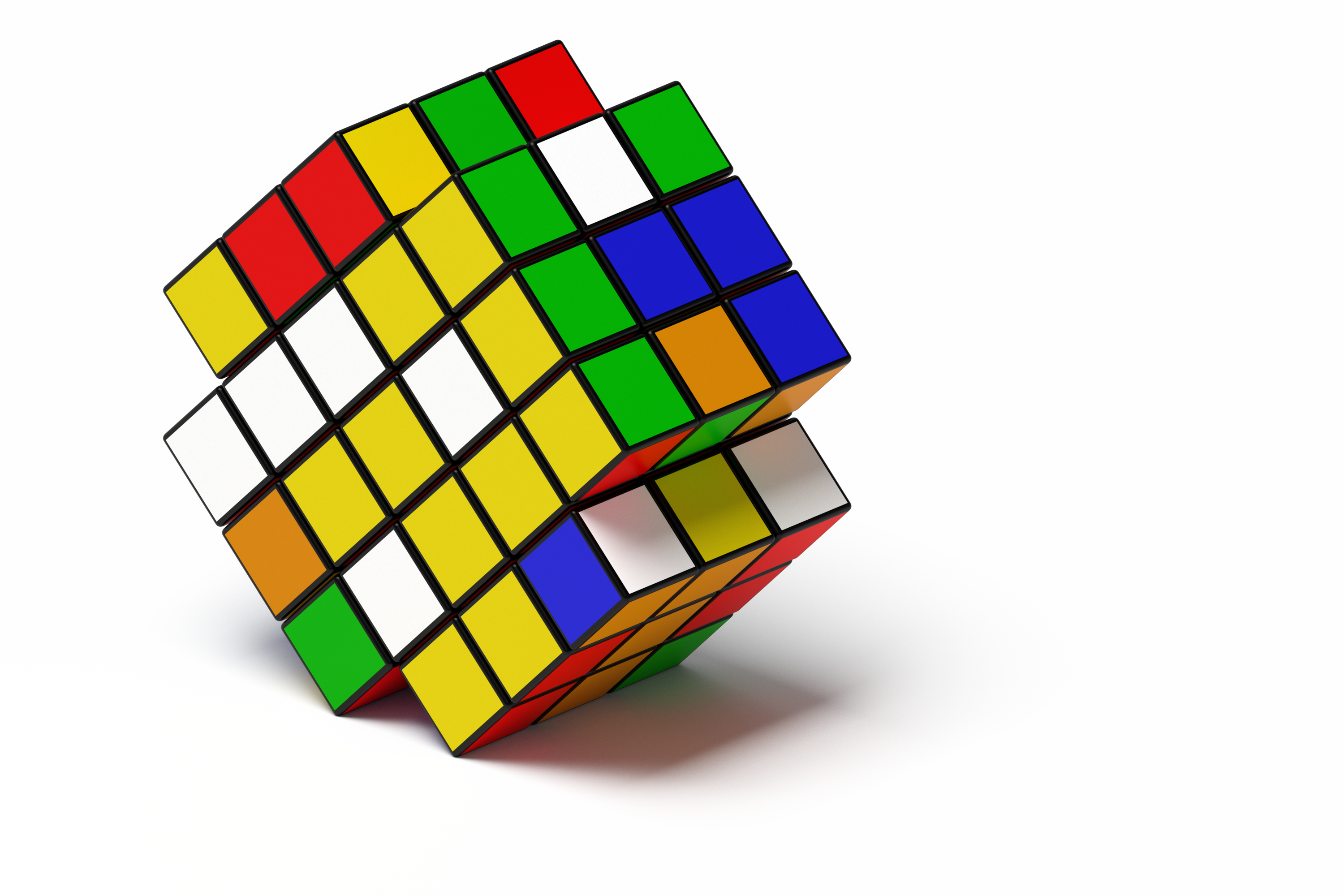 3.1: Construyamos prismas rectangularesLos prismas de estas tarjetas están completamente llenos de cubos unitarios.Toma una tarjeta.Construye el prisma rectangular.Encuentra su volumen. Explícale a tu compañero cómo encontraste el volumen.Repite estos pasos.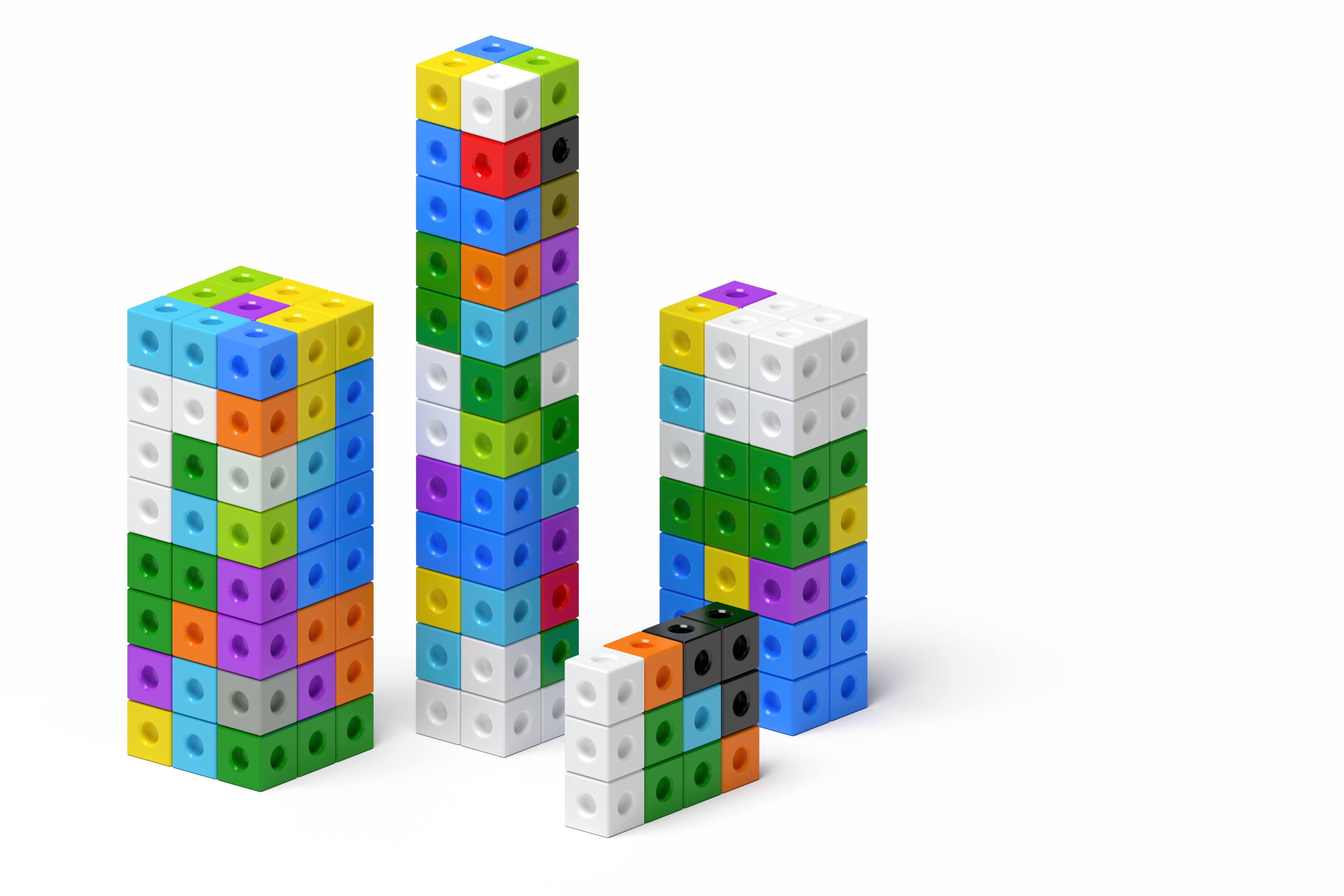 3.2: Capas, capas y más capasEstos prismas están completamente llenos de cubos unitarios. Encuentra el volumen de cada prisma. Explica o muestra tu razonamiento.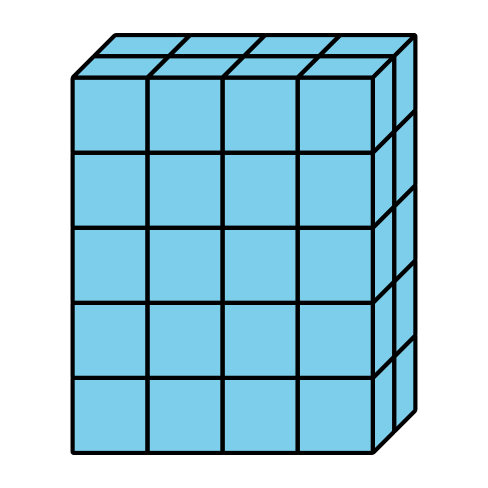 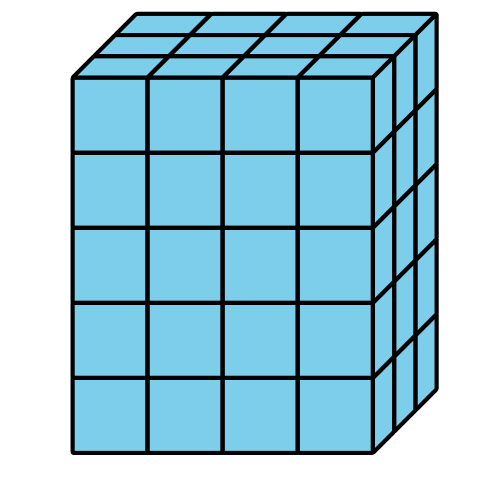 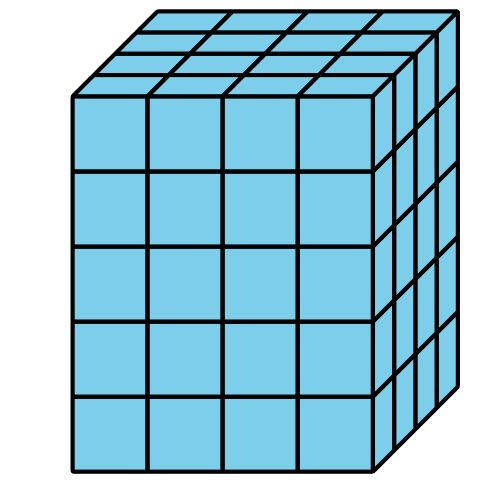 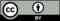 © CC BY 2021 Illustrative Mathematics®